Form Approved OMB No.: 0920-0260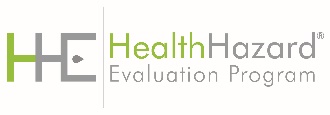 Expiration Date: xx/xx/20xxFollowback Survey – After the Health Hazard Evaluation Site VisitNIOSH wants to know what you think about the health hazard evaluation at [workplace name] so far.  Your feedback will help us create a better experience for you and others.  We will keep your information secure according to federal laws.  We will report only summary information and will not identify you.Public reporting burden of this collection of information is estimated to average 10 minutes per response, including the time for reviewing instructions, searching existing data sources, gathering and maintaining the data needed, and completing the collection of information. An agency may not conduct or sponsor, and a person is not required to respond to a collection of information unless it displays a currently valid OMB control number. Send comments regarding this burden estimate or any other aspect of this collection of information, including suggestions for reducing this burden to CDC/ATSDR Information Collection Review Office, 1600 Clifton Road NE, MS H21-8, Atlanta, Georgia 30333; ATTN: PRA (0920-0260).Followback Survey Form 1A										11/3/2023Thank you for completing this survey!Call the Followback Coordinator at 513-841-4382 if you have questions or comments. 
We may contact you again at the end of the evaluation.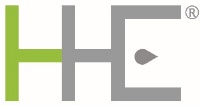 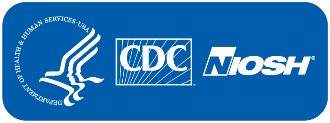 Please fill in circles completely like this:Please fill in circles completely like this:Please fill in circles completely like this:Please fill in circles completely like this:What do you think about the NIOSH health hazard evaluation?What do you think about the NIOSH health hazard evaluation?It is ExcellentIt is GoodIt is FairIt is PoorIt is ExcellentIt is GoodIt is FairIt is PoorHow satisfied were you with the communications by the NIOSH investigators about their plans and activities?How satisfied were you with the communications by the NIOSH investigators about their plans and activities?Very satisfiedMostly satisfiedNeither satisfied nor dissatisfiedMostly dissatisfiedVery dissatisfiedVery satisfiedMostly satisfiedNeither satisfied nor dissatisfiedMostly dissatisfiedVery dissatisfiedIf you were not very satisfied with the communications, what could NIOSH do to make them better?If you were not very satisfied with the communications, what could NIOSH do to make them better?If you were not very satisfied with the communications, what could NIOSH do to make them better?If you were not very satisfied with the communications, what could NIOSH do to make them better? Was the letter NIOSH sent you after the site visit helpful? Was the letter NIOSH sent you after the site visit helpful?Yes, veryYes, somewhatMostly notNot at allYes, veryYes, somewhatMostly notNot at allDo you think that NIOSH has been objective?Do you think that NIOSH has been objective?YesNo  YesNo  We’d like to know more. What did we get right? What could we have done better?We’d like to know more. What did we get right? What could we have done better?We’d like to know more. What did we get right? What could we have done better?If you have any suggestions for us as we move forward with our evaluation at [workplace name], let us know.If you have any suggestions for us as we move forward with our evaluation at [workplace name], let us know.If you have any suggestions for us as we move forward with our evaluation at [workplace name], let us know.Are you still associated with the workplace that NIOSH is evaluating?YesNoYesNo